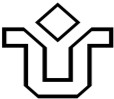 UNIVERSIDADE FEDERAL DO ESTADO DO RIO DE JANEIRO – UNIRIO TERMO DE RESPONSABILIDADE – EMPRÉSTIMO DE TABLETCurso de Bacharelado em ArquivologiaNome do discente:Matrícula:CPF:Telefone para contatoe-mail:Recebi da Biblioteca Central da UNIRIO um tablet da marca Braview ou MIT Tec, 16G, 7 polegadas, acompanhado de seus acessórios, a título de empréstimo durante o semestre acadêmico de 2016/2, para meu  uso  exclusivo  em  atividades  acadêmicas,  comprometendo-me  a  mantê-lo  em  perfeito  estado  de conservação. Estou ciente que:1.    Se  o  equipamento  apresentar  defeito  ao  ser  recebido,  devo  trocá-lo  imediatamente  naBiblioteca, obrigatoriamente mediante a devolução do equipamento defeituoso;2.    Se o equipamento for danificado ou inutilizado por emprego inadequado, ou se ocorrer seu desaparecimento,  devo  fazer  sua  reposição  na  Biblioteca  com  outro  com  as  mesmas características técnicas ou superior, e nas mesmas condições de uso, ressalvado o caso de furto ou roubo;3.    Em caso de furto ou roubo, devo apresentar à Direção da Escola de Arquivologia o Boletim de Ocorrência (B.O.) registrado em sistema de responsabilidade da Polícia Civil;4.    O  empréstimo  de  um  novo  bem  só  será  permitido  quando  houver  reposição  do  bemextraviado;5.    Terei  que  devolver  o  equipamento  e  seus  acessórios  à  Biblioteca  até  o  último  dia  do semestre  acadêmico  de  2016/2,  ou  renovar  o  empréstimo  para  o  período  de  férias,  com devolução no início do semestre acadêmico seguinte.Número de série do equipamento:                                                                  (preenchido pela Biblioteca) Rio de Janeiro,           _de_                                       de 20        .Assinatura do discente:Anuência da Diretora da Escola de Arquivologia:Rio de Janeiro,           de                                     de 20_      .Assinatura e carimbo da Direção e/ou coordenação:  	DEVOLUÇÃOAtestamos que o bem descrito acima foi devolvido em          /          /         , nas seguintes condições:(   ) Em perfeito estado   (   ) Apresentando defeito  (   ) Faltando as seguintes peças / Acessórios:                                                                                                     (    ) Outros:  	Rio de Janeiro,           de                                     de 20_      .Assinatura e nome do responsável pelo recebimento:  	